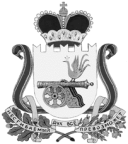 ВЯЗЕМСКИЙ РАЙОННЫЙ СОВЕТ ДЕПУТАТОВРЕШЕНИЕот 31.01.2018 № 5На основании статей 179 и 184.1 Бюджетного кодекса Российской Федерации, пунктов 4 и 9 части 10 статьи 35 Федерального закона от 06.10.2003 года №131-ФЗ «Об общих принципах организации местного самоуправления в Российской Федерации», руководствуясь статьями 21 и 49 Устава муниципального образования «Вяземский район» Смоленской области, Вяземский районный Совет депутатов РЕШИЛ:Внести изменения в решение Вяземского районного Совета депутатов от 29.04.2015 №28 (в редакции решения от 28.09.2016 №80), устанавливающее Порядок рассмотрения Вяземским районным Советом депутатов проектов муниципальных программ муниципального образования «Вяземский район» Смоленской области и предложений о внесении изменений в муниципальные программы муниципального образования «Вяземский район» Смоленской области, изложив его в новой редакции согласно приложению.2. Обнародовать настоящее решение путем размещения в информационно-телекоммуникационной сети «Интернет» на официальном сайте Вяземского районного Совета депутатов vyazma-region67.ru.3. Настоящее решение вступает в силу со дня его принятия.4. Контроль за  исполнением настоящего решения возложить на постоянную комиссию по законности, правопорядку и контролю органов местного самоуправления Вяземского районного Совета депутатов. Приложение к решению Вяземского районного Совета депутатов от 29.04.2015 №28 (в редакции решений от 28.09.2016 №80, от 31.01.2018 № 5)Порядокрассмотрения Вяземским районным Советом депутатов проектов муниципальных программ муниципального образования «Вяземский район» Смоленской области и предложений о внесении изменений в муниципальные программы муниципального образования «Вяземский район» Смоленской области (новая редакция)Общие положения1.1. Вяземский районный Совет депутатов вправе рассматривать проекты муниципальных программ муниципального образования «Вяземский район» Смоленской области (далее – проект муниципальной программы) и предложения о внесении изменений в муниципальные программы муниципального образования «Вяземский район» Смоленской области.1.2. Процедура рассмотрения Вяземским районным Советом депутатов проектов муниципальных программ и предложений о внесении изменений в муниципальные программы определяется настоящим Порядком.Направление проектов муниципальных программв Вяземский районный Совет депутатов2.1 Орган (отдел) Администрации муниципального образования «Вяземский район» Смоленской области (далее – Администрация), который в соответствии с установленным Администрацией  порядком принятия решений о разработке муниципальных программ, формирования и реализации указанных программ является ответственным исполнителем муниципальной программы (далее – ответственный исполнитель муниципальной программы), после согласования проекта муниципальной программы в органе (отделе) Администрации, созданном с целью реализации полномочий Администрации в области экономической и налоговой политики, а также уполномоченным органом (отделом) Администрации по управлению средствами бюджета Вяземского района Смоленской области, обеспечивающим проведение единой финансовой политики муниципального образования «Вяземский район» Смоленской области, направляет проект муниципальной программы и документы, указанные в п.2.2. настоящего Порядка, на рассмотрение в Вяземский районный Совет депутатов в одном экземпляре.2.2. Вместе с проектом муниципальной программы в Вяземский районный Совет депутатов должны быть представлены копии заключений Комитета экономического развития Администрации муниципального образования «Вяземский район» Смоленской области, финансового управления Администрации муниципального образования «Вяземский район» Смоленской области, юридического отдела Администрации муниципального образования «Вяземский район» Смоленской области.2.3. Вяземский районный Совет депутатов направляет проект муниципальной программы и документы, указанных в пункте 2.2. настоящего Порядка, в Контрольно-ревизионную комиссию муниципального образования «Вяземский район» Смоленской области для подготовки заключения.2.4. Заключение Контрольно-ревизионной комиссии муниципального образования «Вяземский район» Смоленской области по проекту муниципальной программы представляется в Вяземский районный Совет депутатов не позднее десяти дней со дня, следующего за днем внесения в Вяземский районный Совет депутатов проекта муниципальной программы.2.5. Проекты муниципальных программ представляются в Вяземский районный Совет депутатов не позднее тридцати дней до дня внесения в Вяземский районный Совет депутатов проекта решения Вяземского районного Совета депутатов о бюджете муниципального образования «Вяземский район» Смоленской области на очередной финансовый год и плановый период.3. Рассмотрение Вяземским районным Советом депутатов проектовмуниципальных программ3.1. Председатель Вяземского районного Совета депутатов в течение одного рабочего дня, следующего за днем поступления в Вяземский районный Совет депутатов заключения Контрольно-ревизионной комиссии муниципального образования «Вяземский район» Смоленской области, направляет  проект муниципальной программы с представленными к нему документами и заключением Контрольно-ревизионной комиссии муниципального образования «Вяземский район» Смоленской области в одну из постоянных комиссий Вяземского районного Совета депутатов в соответствии с направлениями ее деятельности (далее – профильная постоянная комиссия Вяземского районного Совета депутатов), а также в иные постоянные комиссии Вяземского районного Совета депутатов для рассмотрения.3.2. Проект муниципальной программы с прилагаемыми к нему документами и заключением Контрольно-ревизионной комиссии муниципального образования «Вяземский район» Смоленской области рассматриваются на заседании профильной постоянной комиссии Вяземского районного Совета депутатов в течение двадцати дней со дня поступления проекта муниципальной программы в Вяземский районный Совет депутатов. 3.3. Профильная постоянная комиссия Вяземского районного Совета депутатов для рассмотрения проекта муниципальной программы вправе приглашать на свои заседания руководителя органа (отдела) Администрации, являющегося ответственным исполнителем муниципальной программы, руководителей органов (отделов) Администрации, являющихся соисполнителями муниципальной программы, а также председателя и иных должностных лиц Контрольно-ревизионной комиссии муниципального образования «Вяземский район» Смоленской области.	3.4. Профильная постоянная комиссия Вяземского районного Совета депутатов для  рассмотрения проекта муниципальной программы вправе запросить у ответственного  исполнителя муниципальной программы, соисполнителей муниципальной    программы дополнительные материалы и документы, содержащие обоснование проекта муниципальной программы (в том числе заключения экспертов, данные исследований, аналитические материалы, правоустанавливающие документы, документы технического и иного учета, учредительные документы), которые представляются ими в срок, обеспечивающий рассмотрение профильной постоянной комиссией Вяземского районного Совета депутатов проекта муниципальной программы  в соответствии с пунктами 3.2. настоящего Порядка. 3.5. Профильная постоянная комиссия Вяземского районного Совета депутатов в срок установленный пунктами 3.2. настоящего Порядка рассмотрев проект муниципальной программы, принимает одно из следующих решений, рекомендующее Администрации:- утвердить муниципальную программу;- утвердить муниципальную программу с учетом замечаний и предложений профильной постоянной комиссии Вяземского районного Совета депутатов по проекту муниципальной программы;- не утверждать муниципальную программу, обосновав свое решение.3.6.	Непринятие профильной постоянной комиссией Вяземского районного Совета депутатов решения по проекту муниципальной программы, а также не рассмотрение проекта муниципальной программы на заседании профильной постоянной комиссии   Вяземского районного Совета депутатов в срок, указанный в настоящем Порядке, не являются препятствием для утверждения Администрацией соответствующей муниципальной программы. 3.7. Постоянная комиссия Вяземского районного Совета депутатов, не являющаяся профильной постоянной комиссией Вяземского районного Совета депутатов, рассматривает проект муниципальной программы в соответствии с пунктами 3.2. - 3.5. настоящего Порядка. 3.8. Паспорта утвержденных муниципальных программ, одновременно с информацией о результатах рассмотрения решения принятого профильной постоянной комиссией Вяземского районного Совета депутатов по проекту соответствующей муниципальной программы, направляются в Вяземский районный Совет депутатов до дня  внесения проекта решения Вяземского районного Совета депутатов о бюджете муниципального образования «Вяземский район» Смоленской области на очередной финансовый год и плановый период.3.9. Экземпляр, утвержденных муниципальных программ, после приведения в соответствие с решением Вяземского районного Совета депутатов о бюджете муниципального образования «Вяземский район» Смоленской области на очередной финансовый год и плановый период, направляется с сопроводительным письмом Администрации в Контрольно-ревизионную комиссию муниципального образования «Вяземский район» Смоленской области для осуществления полномочий внешнего муниципального финансового контроля.3.10. Внесение изменений в действующие муниципальные программы, финансирование которых планируется на очередной финансовый год и плановый период, осуществляется в соответствии с разделами 2 и 3 настоящего Порядка.4. Направление в Вяземский районный Совет депутатов информации о внесении изменений в муниципальные программы в текущем финансовом году	4.1.  Информация о внесении изменений в муниципальную программу в текущем финансовом году, затрагивающие показатели (положения) решения Вяземского районного Совета депутатов о бюджете муниципального образования «Вяземский район» Смоленской области на текущий финансовый год и плановый период, направляется в Вяземский районный Совет депутатов в виде утвержденного правового акта Администрации (постановления) о внесении изменений в муниципальную программу в 1-м экземпляре. 4.2. Вяземский районный Совет депутатов направляет экземпляр утвержденного правового акта Администрации (постановления) о внесении изменений в муниципальную программу в Контрольно-ревизионную комиссию муниципального образования «Вяземский район» Смоленской области для использования при подготовки заключения на проект решения Вяземского районного Совета депутатов о внесении изменений в бюджет муниципального образования «Вяземский район» Смоленской области на текущий финансовый год и плановый период.О несении изменений в решение Вяземского районного Совета депутатов от 29.04.2015 № 28, устанавливающее Порядок рассмотрения Вяземским районным Советом депутатов проектов муниципальных программ муниципального образования «Вяземский район» Смоленской области и предложений о внесении изменений в муниципальные программы муниципального образования «Вяземский район» Смоленской областиПредседатель Вяземского районного Совета депутатов __________________П.В. ХомайкоГлава муниципального образования «Вяземский район Смоленской области ________________  И.В. Демидова